 National Booking Reporting System (NBRS)Data DictionaryCitation: Information Directorate. 2014. National Booking Reporting System Data Dictionary. Wellington: Ministry of Health.Published in 2014 by the
Ministry of Health
PO Box 5013, Wellington, New ZealandThis document is available on the Ministry of Health’s website:
www.health.govt.nz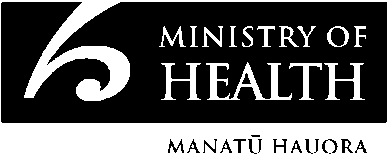 Reproduction of materialThe Ministry of Health (‘the Ministry’) permits the reproduction of material from this publication without prior notification, providing all the following conditions are met: the information must not be used for commercial gain, must not be distorted or changed, and the Ministry must be acknowledged as the source.DisclaimerThe Ministry of Health gives no indemnity as to the correctness of the information or data supplied. The Ministry of Health shall not be liable for any loss or damage arising directly or indirectly from the supply of this publication.All care has been taken in the preparation of this publication. The data presented was deemed to be accurate at the time of publication, but may be subject to change. It is advisable to check for updates to this publication on the Ministry’s web site at www.health.govt.nz.PublicationsA complete list of the Ministry’s publications is available from the Ministry of Health, PO Box 5013, Wellington, or on the Ministry’s web site at www.health.govt.nz/publicationsAny enquiries about or comments on this publication should be directed to:Analytical ServicesMinistry of HealthPO Box 5013WellingtonPhone: (04) 922 1800 Fax: (04) 922-1899 Email: data-enquiries@moh.govt.nzTable of contentsIntroduction	6National Booking Reporting System (NBRS)	7Booking Entry Assessment table	9Agency code	10Assessment local identifier	11Assessor code	12Assessor group code	13CPAC assessment date	14CPAC score	15CPAC scoring system identifier	16Date loaded	17Domicile code	18Facility code	19File name	20Local booking system entry identifier	21Booking Entry Event table	22Agency code	23Booking status code	24Booking status date	25Clinical responsibility code	26Date booked for treatment or diagnostic test	27Date booking was made	28Date certainty given	29Date loaded	30Deferred by	31Domicile code	32Event local ID	33Facility code	34File name	35Local booking system entry identifier	36Professional group code	37Booking Entry table	39Agency code	40Booked procedure	41Booking source	42Client system identifier	43Clinical code	44Clinical code type	46Clinical coding system ID	47Contract agency	48Current booking status code	49Current booking status date	50Date first specialist assessment	51Date of birth	52Date of exit category	53Date of referral	54Ethnic group codes	55Exit category	57Facility code	58File name	59Health specialty code	60Initial clinical responsibility code	62Local booking system entry identifier	63NHI number	64Principal health service purchaser	66Prioritised ethnicity	68Professional group code	69Sex	71Staged/planned procedure flag	72Treatment facility	73Appendix A: Data Dictionary Template	74Identifying and defining attributes	74Relational and representational attributes	75Appendix B: Glossary	77Appendix C: Valid Status Code Table	78Appendix D: Logical Groups of Elements	79Healthcare user	79Agency/facility	79Clinician	79Assessment	79Status / Date	79Diagnosis/procedure	79Appendix E: Code Table Index	81Code Tables on Website	81IntroductionNational Booking Reporting System (NBRS)Booking Entry Assessment tableTable name:	Booking Entry Assessment tableName in database:	booking_entry_assessment_tab	Version:	1.2	Version date:	01-Nov-2005Definition:	Holds all details about a healthcare user’s assessed priority, including Clinical Priority Assessment 	Criteria score and which CPAC system was used.Guide for Use:	Populated with the initial submission, and any reassessments.	Each booking entry may have many assessments and many events. An event indicates a change in 	status, an assessment records an assessment which may or may not change the score of the patient.   	Erasing a booking entry erases all the events and assessments for a booking entry and the booking 	entry itself.  A delete deletes the last assessment or event whichever is the most recent.	If there is only one status associated with the record, and a delete is sent, this acts as an erase.	If there is a Booking Entry record, there must be a Booking Entry Assessment.Primary Key:	Agency code	Facility code	Local booking system identifier	CPAC assessment date	Assessment local IdentifierBusiness Key:Relational Rules:Agency codeAdministrative statusReference ID:	A0138	Version:	1.2	Version date:	15-Feb-2011Identifying and defining attributesName:	Agency codeName in database:	agency_codeOther names:	Health agency code, DHBElement type:	Data elementDefinition:	A code that uniquely identifies an agency. An agency is an organisation, institution or group of institutions	 that contracts directly with the principal health service purchaser to deliver healthcare services to the 	community.Context:	The reporting agency responsible for the booking entry and status assigned to a patient.Relational and representational attributes	MandatoryData type:	char	Field size:	4	Layout:	XXXXData domain:	Refer to Appendix E for this code set.  For further information or a printed copy of the code table, 	contact Analytical Services. Contact details are given at the front of this dictionary.Guide for use:	Historically, also known as CHE (Crown Health Enterprise), HHS (Hospitals and Health Services) and 	AHB (Area Health Board).	Between 1988 and 1993 the Agency code was assigned based on the original 1993 agency groupings.	Unit record information with Facility codes will not be provided to members of the public without the 	permission of the agency involved. See the Data Access Policy on the Ministry of Health web site at	http://www.health.govt.nz/nz-health-statistics/access-and-use.Verification rules:	Mandatory. Must be a valid code in the code table.Collection 	This is a key field for allocating purchase units. 	If agencies merge, a new code may be assigned or the new agency can negotiate with the Ministry of 	Health to maintain the existing codes.	The Ministry of Health allocates codes on request. The code table is continually updated by the Ministry 	as hospitals open and close. See the Ministry of Health web site for the most recent version.Related data:	 Administrative attributesSource document:	 Source organisation:	 Assessment local identifierAdministrative statusReference ID:	Version:	1.1	Version date:	01-Mar-2011Identifying and defining attributesName:	Assessment local identifierName in database:	assessment_local_idOther names:	 Element type:	Data elementDefinition:Context:	 Relational and representational attributes	MandatoryData type:	numeric	Field size:	2	Layout:	NNData domain:Guide for use:	A count of the assessments for the healthcare user on a given day. 	Used to distinguish between multiple booking assessments on the same day for the same healthcare 	user.Verification rules:	 Collection 	Not reported.Related data:	 Administrative attributesSource document:	 Source organisation:	 Assessor codeAdministrative statusReference ID:	Version:	1.0	Version date:	01-Jul-2008Identifying and defining attributesName:	assessor_codeName in database:	assessor_codeOther names:Element type:	Data elementDefinition:	The code for the clinician assessing the healthcare user.Context:	Required for improved analysis of prioritisation process. Assessment of patient priority may be 	delegated to other health professionals, by the medical specialist having overall clinical responsibility for 	the patient.Relational and representational attributesData type:	varchar	Field size:	10	Layout:	NNNNNNNNNNData domain:Guide for use:	Assessor Codes have been submitted to NBRS from 1 July 2008.Verification rules:	From 1 July 2008, mandatory for records where a CPAC Assessment Date on or after 1 July 2008 and 	where CPAC score has been submitted and the booking status code is one of the following:	01 Book	02 Give Certainty	04 Active Review	05 Defer	07 Reassess	Must be supplied when Assessor Group Code is supplied.Collection Related data:	Assessor Group CodeAdministrative attributesSource document:Source organisation:Assessor group codeAdministrative statusReference ID:	Version:	1.1	Version date:	15-Feb-2011Identifying and defining attributesName:	assessor_group_codeName in database:	assessor_group_codeOther names:Element type:	Data elementDefinition:	A code identifying the professional group or body that the assessor is registered with.Context:	Required for improved analysis of prioritisation process. Assessment of patient priority may be 	delegated to other health professionals, by the medical specialist having overall clinical responsibility for 	the patient.Relational and representational attributesData type:	char	Field size:	2	Layout:	AAData domain:	See the Professional Group Code table on the Ministry of Health web site.  Refer to Appendix E for 	the Professional Group code set. Guide for use:	Assessor Group Codes have been submitted to NBRS from 1 July 2008 where an assessment has occurred 	on or after 1 July 2008.Verification rules:	Must be a valid code in the Professional Group Code table. Must be supplied when Assessor Code is 	suppliedCollection Related data:	Assessor CodeAdministrative attributesSource document:Source organisation:CPAC assessment dateAdministrative statusReference ID:	Version:	1.1	Version date:	15-Mar-2004Identifying and defining attributesName:	CPAC assessment dateName in database:	cpac_assessment_dateOther names:Element type:	Data elementDefinition:	The date of the most recent CPAC assessment of the health event.Context:	 Relational and representational attributesData type:	datetime	Field size:	8	Layout:	CCYYMMDDData domain:	Valid datesGuide for use:Verification rules:	Must be on or after the Date of first specialist assessment.	Partial dates not allowed.Collection Related data:	CPAC Score	CPAC Scoring System IdentifiedAdministrative attributesSource document:	 Source organisation:	 CPAC scoreAdministrative statusReference ID:	Version:	1.1	Version date:	15-Feb-2011Identifying and defining attributesName:	CPAC scoreName in database:	cpac_scoreOther names:Element type:	Data elementDefinition:	The Clinical Priority Assessment Criteria score for the healthcare user.Context:	 Relational and representational attributesData type:	char	Field size:	5	Layout:	XXXXXData domain:	Refer to Appendix E for this code set. For further information or a printed copy of the code table, 	contact Analytical Services. Contact details are given at the front of this dictionary.Guide for use:	The priority score for the healthcare user using the notation appropriate for the prioritisation tool being 	used. Typically it is the number of points on a scale of 0 to 100, although some current local tools use 	level numbers (1 to 5) for degrees of urgency, while ERCP is, unusually, alphanumeric.	One key threshold that is calculated by health specialty for each facility, and put into reports but not 	stored is the actual treatment threshold. It represents the 90th percentile score above which patients are 	treated. It is used to compare against the score at which DHB services plan to award certainty of status 	to patients.Verification rules:	 Collection 	If prioritisation is not based on a national or nationally recognised scoring tool, details of the system and 	the facility must be recorded in the NBRS. For more information, contact data-enquiries@moh.govt.nz.Related data:	 CPAC Assessment Date	CPAC Scoring System IdentifiedAdministrative attributesSource document:	 Source organisation:	 CPAC scoring system identifierAdministrative statusReference ID:	Version:	1.2	Version date:	15-Feb-2011Identifying and defining attributesName:	CPAC scoring system identifierName in database:	cpac_scoring_system_codeOther names:Element type:	Data elementDefinition:	A code that identifies the prioritisation tool(s) being used by a particular Health Specialty.Context:	 Relational and representational attributesData type:	char	Field size:	4	Layout:	XXXXData domain:	. 	Refer to Appendix E for this code set.  For further information or a printed copy of the code table, 	contact Analytical Services. Contact details are given at the front of this dictionary.Guide for use:	The code table includes which tools are registered for use by individual hospitals, including local, national	 or nationally recognised CPAC scoring tools.	CPAC scoring systems may have ascending or descending ranges.Verification rules:	Matches the code table identifier registered with Ministry of Health for the facility.	Must be a valid code in the code table.Collection 	Eventually all facilities will be required to use the national or nationally recognised prioritisation tools.Related data:	CPAC Assessment Date	CPAC ScoreAdministrative attributesSource document:	 Source organisation:	 Date loadedAdministrative statusReference ID:	A0266	Version:	1.0	Version date:	26-Sep-2008Identifying and defining attributesName:	Date loadedName in database:	date_loadedOther names:	 Element type:	Derived data elementDefinition:	Date that the record was loaded from a file, or first entered and saved.Context:	 Relational and representational attributesData type:	datetime	Field size:	 	Layout:Data domain:	Valid datesGuide for use:	For internal use only. 	Set to system date on load.	This field was set to the system date for migrated data loaded into the new database.Verification rules:	 Collection 	 Related data:	 Administrative attributesSource document:	 Source organisation:	 Ministry of HealthDomicile codeAdministrative statusReference ID:	Version:	1.2	Version date:	15-Feb-2011Identifying and defining attributesName:	Domicile codeName in database:	domicile_codeOther names:Element type:	Data elementDefinition:	Statistics NZ Health Domicile Code representing a person’s usual residential address. Also used for 	facility addresses.	Usual residential address is defined as the address of the dwelling where a person considers himself or 	herself to usually reside, except in the circumstances listed in the guidelines.  The guidelines are available 	on the Department of Statistics’ website.	If a person usually lives in a rest home or a hospital, that is considered their usual residential address.Context:	Required for demographic analyses. Domicile codes are key variables for determining the 	characteristics of the population that are using the health sector.Relational and representational attributes	MandatoryData type:	char	Field size:	4	Layout:Data domain:		Refer to Appendix E for this code set.  For further information or a printed copy of the code table, 		contact Analytical Services. Contact details are given at the front of this dictionary.Guide for use:	Added to NBRS on 1 July 2008. 		From 1 July 2009 Domicile Code is mandatory for all booking events where a booking Status Date, CPAC 		Assessment Date or Exit Category Assigned Date is on or after 1 July 2009.Verification rules:	Mandatory	Must be a valid code in the Domicile code table.Collection Related data:	TLA of domicileAdministrative attributesSource document:Source organisation:	Statistics NZFacility codeAdministrative statusReference ID:	A0143	Version:	1.2	Version date:	15-Feb-2011Identifying and defining attributesName:	Facility codeName in database:	facility_codeOther names:	Health agency facility code, Hospital, HAF code, HAFC.Element type:	Data elementDefinition:	A code that uniquely identifies a healthcare facility. 	A healthcare facility is a place, which may be a permanent, temporary, or mobile structure, that 	healthcare users attend or are resident in for the primary purpose of receiving healthcare or disability 	support services. This definition excludes supervised hostels, halfway houses, staff residences, and 	rest homes where the rest home is the patient’s usual place of residence.Context:	The hospital managing the booking entry and booking status assigned to a patient.Relational and representational attributes	MandatoryData type:	char	Field size:	4	Layout:	NNNNData domain:	Refer to Appendix E for this code set. For further information or a printed copy of the code table, contact		Analytical Services. Contact details are given at the front of this dictionary.Guide for use:	Historically known as Crown Health Enterprise (CHE).	Unit record information with Facility codes will not be provided to members of the public without the 	permission of the agency involved. See the Data Access Policy on the Ministry of Health web site at	http://www.health.govt.nz/nz-health-statistics/access-and-useVerification rules:	Mandatory. Must be a valid code in the code table.Collection 	The Ministry of Health allocates codes on request. The code table is continually updated by the Ministry 	as hospitals open and close. See the Ministry of Health web site for the most recent version.Related data:Administrative attributesSource document:	 Source organisation:	 File nameAdministrative statusReference ID:	Version:	1.1	Version date:	01-Mar-2011Identifying and defining attributesName:	File nameName in database:	file_nameOther names:Element type:	Data elementDefinition:	Name of the file in which the record was submitted.Context:Relational and representational attributes	MandatoryData type:	char	Field size:	12	Layout:	AAANNNNN.EXTData domain:	The file naming convention used to supply batches consist of the following elements:	•	AAA – a three-letter acronym allocated to each sending agency by the Ministry of Health	•	NNNNN – a sequential number to uniquely identify each batch: this increases incrementally by one, 	starting at 00001; no gaps are permitted in the sequence; separate sequence numbers are required by 	the compliance (CMPL) and production (PROD) environments	•	.EXT – a file extension allocated by the Ministry of Health (‘.NBR’ for NBRS upload files, ‘.ndm’ for 	NMDS upload files)Guide for use:Verification rules:	Must exactly match the actual filename, including case. Should be all upper case.Collection Related data:	Date loadedAdministrative attributesSource document:Source organisation:	Ministry of HealthLocal booking system entry identifierAdministrative statusReference ID:	Version:	1.0	Version date:	01-Jan-2003Identifying and defining attributesName:	Local booking system entry identifierName in database:	client_booking_entry_idOther names:Element type:	Data elementDefinition:	A code which, within a local facility, uniquely identifies a particular booking entry of an individual 	healthcare user.Context:Relational and representational attributes	MandatoryData type:	char	Field size:	14	Layout:	 XXXXXXXXXXXXXXData domain:	Free textGuide for use:Verification rules:	 Collection 	This is the unique event identifier within the provider's local system.Related data:	 Administrative attributesSource document:	 Source organisation:	 Booking Entry Event tableTable name:	Booking Entry Event tableName in database:	booking_entry_event_tab	Version:	1.0	Version date:	30-Nov-2002Definition:	Holds all status changes, so contains a history of the healthcare user’s movement through the system.Guide for Use:	Populated with the initial submission, and any status updates.	If there is a Booking Entry record, there must be a Booking Entry Event.Primary Key:	Agency code, 	Facility code, 	Local booking system identifier, 	Booking status date, 	Event local ID.Business Key:Relational Rules:Agency codeAdministrative statusReference ID:	A0138	Version:	1.2	Version date:	15-Feb-2011Identifying and defining attributesName:	Agency codeName in database:	agency_codeOther names:	Health agency code, DHBElement type:	Data elementDefinition:	A code that uniquely identifies an agency. An agency is an organisation, institution or group of institutions	that contracts directly with the principal health service purchaser to deliver healthcare services to the 	community.Context:	The reporting agency responsible for the booking entry and status assigned to a patient.Relational and representational attributes	MandatoryData type:	char	Field size:	4	Layout:	XXXXData domain:	Refer to Appendix E for this code set. For further information or a printed copy of the code table, 	contact Analytical Services. Contact details are given at the front of this dictionary.Guide for use:	Historically, also known as CHE (Crown Health Enterprise), HHS (Hospitals and Health Services) and 	AHB (Area Health Board).	Between 1988 and 1993 the Agency code was assigned based on the original 1993 agency groupings.	Unit record information with Facility codes will not be provided to members of the public without the 	permission of the agency involved. See the Data Access Policy on the Ministry of Health web site at 	http://www.health.govt.nz/nz-health-statistics/access-and-use Verification rules:	Mandatory. Must be a valid code in the code table.Collection 	This is a key field for allocating purchase units. 	If agencies merge, a new code may be assigned or the new agency can negotiate with the Ministry of 	Health to maintain the existing codes.	The Ministry of Health allocates codes on request. The code table is continually updated by the Ministry 	as hospitals open and close. See the Ministry of Health web site for the most recent version.Related data:	 Administrative attributesSource document:	 Source organisation:	 Booking status codeAdministrative statusReference ID:	Version:	3.6	Version date:	01-Feb-2011Identifying and defining attributesName:	Booking statusName in database:	booking_status_code (see Guide for use)Other names:	Reported as booking_status_code.Element type:	Data elementDefinition:	The healthcare user's current booking entry status.Context:	Data is determined from the latest booking status information held in the database.Relational and representational attributesData type:	char	Field size:	2	Layout:	NNData domain:	01        Booked	02        Given certainty	04        Active review	05        Deferred	06        Rebooked	07        Reassess	20        Exited	Refer to Appendix E for this code set.  For further information or a printed copy of the code table, 	contact Analytical Services. Contact details are given at the front of this dictionary.Guide for use:	The booking status is given by the clinician.	In the Booking Entry table, this field (current_booking_status_code) contains the healthcare user's 	current booking status. In the Booking Event table, all historical and current statuses are recorded in this 	field (there called booking_status_code).	See Appendix C: Valid Status code table.Verification rules:	The Current booking status code - 03 Residual will be discontinued from 1 July 2006 and records 	containing this value will no longer be acceptedCollection 	 Related data:	Booking event	Current Booking Status DateAdministrative attributesSource document:	 Source organisation:	 Booking status dateAdministrative statusReference ID:	Version:	1.0	Version date:	01-Jan-2003Identifying and defining attributesName:	Booking status dateName in database:	booking_status_dateOther names:Element type:	Data elementDefinition:	Date of status change of booking system entry.Context:	 Relational and representational attributesData type:	datetime	Field size:	12	Layout:Data domain:	Valid datesGuide for use:	Paired with Booking Status Code.Verification rules:	Must be after the Booking status date of any previous status change.	Mandatory for all records except exit and reassess records, change data records and delete records.	Partial Dates not allowed.Collection 	 Related data:	 Administrative attributesSource document:	 Source organisation:	 Clinical responsibility codeAdministrative statusReference ID:	Version:	2.0	Version date:	01-Jul-2007Identifying and defining attributesName:	Clinical responsibility codeName in database:	clinical_responsibility_codeOther names:Element type:	Data elementDefinition:	This code identifies the clinician assuming clinical responsibility for a plan of care decision.Context:	 Relational and representational attributesData type:	varchar	Field size:	10	Layout:	See Collection method below.Data domain:Guide for use:Verification rules:	Ignored where the Booking Status Code is 02 or 20 and the booking status date is before 1 July 2007.	From 1 July 2007 mandatory for records where booking status code is one of the following:	01   	Book	02   	Give Certainty	04   	Active Review	05   	Defer	06	  ReBook	07   	ReAssess	OR where the booking status code is 20 - Exit and the exit category code is 11 - Treated Electively	Must be present if a value is present in the Professional group code.Collection 	The layout of the Clinical responsibility code depends on the Professional group code range of the 	Professional group code, as follows:	A        alphabetic only	C        alphanumeric	N        numeric onlyRelated data:	Initial clinical responsibility codeAdministrative attributesSource document:	 Source organisation:	 Date booked for treatment or diagnostic testAdministrative statusReference ID:	Version:	1.0	Version date:	01-Jan-2003Identifying and defining attributesName:	Date booked for treatment or diagnostic testName in database:	scheduled_dateOther names:	Reported as treatment_or_test_booked_date.Element type:	Data elementDefinition:	The date that the healthcare user is booked/scheduled to receive treatment or diagnostic test.Context:	 Relational and representational attributesData type:	datetime	Field size:	8	Layout:	CCYYMMDDData domain:	Valid datesGuide for use:	Conditional on the type of event.Verification rules:	Must be on or after the first CPAC assessment date and the Date booking was made.	Partial dates not allowed.Collection 	 Related data:	 Administrative attributesSource document:	 Source organisation:	 Date booking was madeAdministrative statusReference ID:	Version:	1.0	Version date:	01-Jan-2003Identifying and defining attributesName:	Date booking was madeName in database:	booking_made_dateOther names:	 Element type:	Data elementDefinition:	The date that the hospital sent or provided the healthcare user with firm advice about the date that they 	would receive publicly funded treatment or diagnostic test.Context:	 Relational and representational attributesData type:	datetime	Field size:	8	Layout:	CCYYMMDDData domain:	Valid datesGuide for use:	Conditional on the type of event.Verification rules:	Must be on or after the first CPAC assessment date.	Must be on or before the treatment or test booked date.	Partial dates not allowed.Collection 	 Related data:	 Administrative attributesSource document:	 Source organisation:	 Date certainty givenAdministrative statusReference ID:	Version:	1.0	Version date:	01-Jan-2003Identifying and defining attributesName:	Date certainty givenName in database:	certainty_given_dateOther names:	 Element type:	Data elementDefinition:	The date that the hospital sent or provided the healthcare user with advice that they would receive 	publicly funded treatment within the next six months.Context:	 Relational and representational attributesData type:	datetime	Field size:	8	Layout:	CCYYMMDDData domain:	Valid datesGuide for use:	Conditional on the type of event.Verification rules:	Must be on or after the first CPAC assessment date.Collection 	This is not necessarily the date that the healthcare user was given a firm booking date for treatment or a 	diagnostic test. 	This date will be blank where the healthcare user has not yet been given certainty.	Partial dates not allowed.Related data:	 Administrative attributesSource document:	 Source organisation:	 Date loadedAdministrative statusReference ID:	A0266	Version:	1.0	Version date:	26-Sep-2008Identifying and defining attributesName:	Date loadedName in database:	date_loadedOther names:	 Element type:	Derived data elementDefinition:	Date that the record was loaded from a file, or first entered and saved.Context:	 Relational and representational attributesData type:	datetime	Field size:	 	Layout:Data domain:	Valid datesGuide for use:	For internal use only. 	Set to system date on load.	This field was set to the system date for migrated data loaded into the new database.Verification rules:	 Collection 	 Related data:	 Administrative attributesSource document:	 Source organisation:	 Ministry of HealthDeferred byAdministrative statusReference ID:	Version:	1.0	Version date:	01-Jan-2003Identifying and defining attributesName:	Deferred byName in database:	deferred_by_codeOther names:	 Element type:	Data elementDefinition:	A code indicating who caused a deferral. A booking entry may be deferred by either the healthcare user 	or the hospital.Context:	 Relational and representational attributesData type:	varchar	Field size:	1	Layout:	NData domain:	1        Deferred by healthcare user	2        Deferred by hospitalGuide for use:	A booking entry may be deferred by either the healthcare user or the hospital.Verification rules:	 Collection 	 Related data:	 Administrative attributesSource document:	 Source organisation:	 Domicile codeAdministrative statusReference ID:	Version:	1.2	Version date:	15-Feb-2011Identifying and defining attributesName:	Domicile codeName in database:	domicile_codeOther names:Element type:	Data elementDefinition:	Statistics NZ Health Domicile Code representing a person’s usual residential address. Also used for 	facility addresses.	Usual residential address is defined as the address at which the person has been, or plans to be, living 	for three months or more. (Statistics NZ definition of ‘usually resident’.)	If a person usually lives in a rest home or a hospital, that is considered their usual residential address.Context:	Required for demographic analyses. Domicile codes are key variables for determining the 	characteristics of the population that are using the health sector.Relational and representational attributes	MandatoryData type:	char	Field size:	4	Layout:Data domain:	Refer to Appendix E for this code set.  For further information or a printed copy of the code table, 	contact Analytical Services. Contact details are given at the front of this dictionary.Guide for use:	Added to NBRS on 1 July 2008. From 1 July 2009 Domicile Code is mandatory for all booking 	events where a booking Status Date, CPAC Assessment Date or Exit Category Assigned Date is on or 	after 1 July 2009.Verification rules:	Mandatory	Must be a valid code in the Domicile code table.Collection Related data:	TLA of domicileAdministrative attributesSource document:Source organisation:	Statistics NZEvent local IDAdministrative statusReference ID:	A0156	Version:	1.0	Version date:	01-Jan-2003Identifying and defining attributesName:	Event local IDName in database:	event_local_idOther names:	Reported as booking_entry_sequence.Element type:	Data elementDefinition:	Used to distinguish between multiple booking events for the same healthcare user on the same day.Context:	 Relational and representational attributesData type:	numeric	Field size:	2	Layout:	NNData domain:	00 to 99Guide for use:	The Event local ID is a count of the status changes for a healthcare user on a given day.Verification rules:Collection 	 Related data:	 Administrative attributesSource document:	 Source organisation:	 Facility codeAdministrative statusReference ID:	A0143	Version:	1.2	Version date:	15-Feb-2011Identifying and defining attributesName:	Facility codeName in database:	facility_codeOther names:	Health agency facility code, Hospital, HAF code, HAFC.Element type:	Data elementDefinition:	A code that uniquely identifies a healthcare facility. 	A healthcare facility is a place, which may be a permanent, temporary, or mobile structure, that 	healthcare users attend or are resident in for the primary purpose of receiving healthcare or disability 	support services. This definition excludes supervised hostels, halfway houses, staff residences, and 	rest homes where the rest home is the patient’s usual place of residence.Context:	The hospital managing the booking entry and booking status assigned to a patient.Relational and representational attributes	MandatoryData type:	char	Field size:	4	Layout:	NNNNData domain:	Refer to Appendix E for this code set.  For further information or a printed copy of the code table, contactAnalytical Services. Contact details are given at the front of this dictionary.	Guide for use:	Historically known as Crown Health Enterprise (CHE).	Unit record information with Facility codes will not be provided to members of the public without the 	permission of the agency involved. See the Data Access Policy on the Ministry of Health web site at 	http://www.health.govt.nz/nz-health-statistics/access-and-useVerification rules:	Mandatory. Must be a valid code in the code table.Collection 	The Ministry of Health allocates codes on request. The code table is continually updated by the Ministry 	as hospitals open and close. See the Ministry of Health web site for the most recent version.Related data:Administrative attributesSource document:	 Source organisation:	 File nameAdministrative statusReference ID:	Version:	1.1	Version date:	01-Mar-2011Identifying and defining attributesName:	File nameName in database:	file_nameOther names:Element type:	Data elementDefinition:	Name of the file in which the record was submitted.Context:Relational and representational attributes	MandatoryData type:	char	Field size:	12	Layout:	AAANNNNN.EXTData domain:	The file naming convention used to supply batches consist of the following elements:	•	AAA – a three-letter acronym allocated to each sending agency by the Ministry of Health	•	NNNNN – a sequential number to uniquely identify each batch: this increases incrementally by one, 	starting at 00001; no gaps are permitted in the sequence; separate sequence numbers are required by 	the compliance (CMPL) and production (PROD) environments	•	.EXT – a file extension allocated by the Ministry of Health (‘.NBR’ for NBRS upload files, ‘.ndm’ for 	NMDS upload files)Guide for use:Verification rules:	Must exactly match the actual filename, including case. Should be all upper case.Collection Related data:	Date loadedAdministrative attributesSource document:Source organisation:	Ministry of HealthLocal booking system entry identifierAdministrative statusReference ID:	Version:	1.0	Version date:	01-Jan-2003Identifying and defining attributesName:	Local booking system entry identifierName in database:	client_booking_entry_idOther names:Element type:	Data elementDefinition:	A code which, within a local facility, uniquely identifies a particular booking entry of an individual 	healthcare user.Context:Relational and representational attributes	MandatoryData type:	char	Field size:	14	Layout:	 XXXXXXXXXXXXXXData domain:	Free textGuide for use:Verification rules:	 Collection 	This is the unique event identifier within the provider's local system.Related data:	 Administrative attributesSource document:	 Source organisation:	 Professional group codeAdministrative statusReference ID:	Version:	2.1	Version date:	15-Feb-2011Identifying and defining attributesName:	Professional group codeName in database:	professional_group_codeOther names:Element type:	Data elementDefinition:	A code identifying the professional group or body that the clinician assuming clinical responsibility for a 	plan of care decision is registered with.Context:Relational and representational attributesData type:	char	Field size:	2	Layout:	 AAData domain:	HB        District Health Board Internal Value	MC        Medical Council of New ZealandGuide for use:	Added to the NBRS on 1 July 2002.	In the Booking Entry table, this field and the Clinical responsibility code field contain the initial person who	assessed the healthcare user. In the Booking Entry Event table, any subsequent assessors are 	recorded.	From 1 July 2007 DHBs are able to place a code value 'HB' into the Professional Group Code signifying	that the value in the Clinical Responsibility Code is a DHB identifier for the clinician (as opposed to 	another group’s identifier).Other values in the code table remain inactive. Refer to Appendix E for this code set.  For further information or a printed copy of the code table, contact Analytical Services. Contact details are given at the front of this dictionary.Verification rules:	Errored where the Booking Status Code is 02 or 20 and the booking status date is before 1 July 2007.	From 1 July 2007 mandatory for records where booking status code is one of the following:	- 01   	Book	- 02   	Give Certainty	- 04   	Active Review	- 05   	Defer	- 06  	ReBook	- 07   	ReAssess	OR where the booking status code is 20 - Exit and the exit category code is 11 - Treated Electively	Must be an active code in the code table.	Must be present if a value is present in the Clinical responsibility code.Collection Related data:	Initial clinical responsibility codeAdministrative attributesSource document:	 Source organisation:	 Booking Entry tableTable name:	Booking Entry tableName in database:	booking_entry_tab	Version:	1.2	Version date:	01-Nov-2005Definition:	Holds demographic and procedure information, as well as the most recent booking status code.Guide for Use:	Populated with the initial submission.	There should be one Booking Entry record per healthcare user per procedure.Primary Key:	Agency code	Facility code	Local booking system entry identifierBusiness Key:Relational Rules:Agency codeAdministrative statusReference ID:	A0138	Version:	1.2	Version date:	15-Feb-2011Identifying and defining attributesName:	Agency codeName in database:	agency_codeOther names:	Health agency code, DHBElement type:	Data elementDefinition:	A code that uniquely identifies an agency. An agency is an organisation, institution or group of institutions	 that contracts directly with the principal health service purchaser to deliver healthcare services to the 	community.Context:	The reporting agency responsible for the booking entry and status assigned to a patient.Relational and representational attributes	MandatoryData type:	char	Field size:	4	Layout:	XXXXData domain:	Refer to Appendix E for this code set.  For further information or a printed copy of the code table, 	contact Analytical Services. Contact details are given at the front of this dictionary.Guide for use:	Historically, also known as CHE (Crown Health Enterprise), HHS (Hospitals and Health Services) and 	AHB (Area Health Board).	Between 1988 and 1993 the Agency code was assigned based on the original 1993 agency groupings.	Unit record information with Facility codes will not be provided to members of the public without the 	permission of the agency involved. See the Data Access Policy on the Ministry of Health web site at Verification rules:	Mandatory. Must be a valid code in the code table.Collection 	This is a key field for allocating purchase units. 	If agencies merge, a new code may be assigned or the new agency can negotiate with the Ministry of 	Health to maintain the existing codes.	The Ministry of Health allocates codes on request. The code table is continually updated by the Ministry 	as hospitals open and close. See the  Ministry of Health web site for the most recent version.Related data:	 Administrative attributesSource document:	 Source organisation:	 Booked procedureAdministrative statusReference ID:	Version:	1.1	Version date:	15-Feb-2011Identifying and defining attributesName:	Booked procedureName in database:	booked_procedure_codeOther names:Element type:	Data elementDefinition:	A code used to describe the procedure for which the patient is booked at a general group heading level.Context:Relational and representational attributesData type:	char	Field size:	2	Layout:	 NNData domain:	Refer to Appendix E for this code set. For further information or a printed copy of the code table, 	contact Analytical Services. Contact details are given at the front of this dictionary.Guide for use:	Read in combination with the Health specialty code, the Booked procedure code specifies the type of 	the operation the patient is expected to have. The Booked procedure code was devised specifically for 	the NBRS.Verification rules:Collection 	This field is automatically generated via a mapping from the three Clinical Code fields combination.Related data:	 Administrative attributesSource document:	 Source organisation:	 Booking sourceAdministrative statusReference ID:	Version:	1.2	Version date:	15-Feb-2011Identifying and defining attributesName:	Booking sourceName in database:	referral_source_codeOther names:	 Element type:	Data elementDefinition:	Booking source is the type of practitioner who makes the decision to add the patient to the national 	booking reporting system.Context:Relational and representational attributes	MandatoryData type:	char	Field size:	1	Layout:	NData domain:	1        Private specialist	2        Public specialist	3        Unknown	4        Primary care providerGuide for use:	Code '3' (Unknown) applies to original waiting list data loaded into the NBRS system in July 2000 and 	should not be used on new bookings.	Code '4' (Primary care provider) was added in July 2010.Verification rules:	 Collection 	 Related data:	 Administrative attributesSource document:	 Source organisation:	 Client system identifierAdministrative statusReference ID:	A0216	Version:	1.2	Version date:	01-Jul-2010Identifying and defining attributesName:	Client system identifierName in database:	client_system_identifierOther names:	Reported as local_system_health_event_id. Also known as Local system health event identifier, Local 	booking entry IDElement type:	Data elementDefinition:	An identifier for the corresponding record stored within the health provider’s system.Context:Relational and representational attributes	MandatoryData type:	varchar	Field size:	14	Layout:	Free textData domain:Guide for use:	The Ministry wants to be able to link NNPAC, NBRS and NMDS events for the same patient using the 	identifier fields reported in each record. The related fields are:	NMDS - PMS unique identifier	NBRS - Client system identifier	NNPAC - NMDS PMS unique identifier	When a patient has been treated the Ministry wants to be able to link the NBRS booking with the event 	that records the actual procedure received.  This treatment received would be submitted in NMDS or 	NNPAC.   If the procedure was received as an inpatient then this field will contain the same value as the 	'PMS unique identifier' submitted on the NMDS record.  Or if  the procedure was received as an 	outpatient then this field will contain the same value as the 'NMDS PMS unique identifier' submitted on 	the NNPAC record.Verification rules:	This field is mandatory when a booking entry is exited with Exit Category Code ‘11’ or ‘12’ and Date of 	Exit Category is on or after 1 July 2010.Collection 	 Related data:	 Administrative attributesSource document:	 Source organisation:	 Clinical codeAdministrative statusReference ID:	A0124	Version:	1.4	Version date:	01-Jul-2019Identifying and defining attributesName:	Clinical codeName in database:	clinical_codeOther names:	Diagnosis/procedure codeElement type:	Data elementDefinition:	A code used to classify the clinical description of a condition.Context:	Clinical information 	Includes codes for cause of intentional and unintentional injury, underlying cause of death, operation or 	procedure performed or pathological nature of a tumour.Relational and representational attributesData type:	char	Field size:	8	Layout:	See Collection method.Data domain:	Must be a valid code in one of the following systems:	- ICD-9-CM-A 2nd Edition - Australian Version of the International Classification of Diseases, 9th 	Revision, Clinical Modification.	- ICD-10-AM 1st Edition - The International Statistical Classification of Diseases and Related Health 	Problems, 10th Revision, Australian Modification, 1st Edition.	- ICD-10-AM 2nd Edition - The International Statistical Classification of Diseases and Related Health 	Problems, 10th Revision, Australian Modification, 2nd Edition.	- ICD-10-AM 3rd Edition - The International Statistical Classification of Diseases and Related Health 	Problems, 10th Revision, Australian Modification, 3rd Edition.	- ICD-10-AM 6th Edition - The International Statistical Classification of Diseases and Related Health 	Problems, 10th Revision, Australian Modification, 6th Edition	- ICD-10-AM 8th Edition – The International Statistical Classification of Diseases and Related Health 	Problems, 10th Revision, Australian Modification, 8th Edition	- ICD-10-AM 11th Edition – The International Statistical Classification of Diseases and Related Health 	Problems, 10th Revision, Australian Modification, 11th Edition.	- DSM-IV - Diagnostic and Statistical Manual of Mental Disorders, 4th Edition.Guide for use:	Combinations of Health specialty, Clinical code, Clinical code type and Clinical coding system ID can be 	mapped (via a block code) to a Booked procedure code.	If submitted as ICD-9-CM-A, the Clinical code is mapped to ICD-10-AM 1st Edition, then mapped to the 	Booked procedure code.Verification rules:	Demographic data (eg, Sex, Date of birth) is checked to ensure it is consistent with the Clinical code, as 	specified by the editing flags held against each Clinical code on the Clinical Code table.Collection 	From ICD-10-AM 2nd Edition, procedures are NNNNNNN, and diagnoses and injuries are ANNNN.	A combination of Clinical code, Clinical code type, and clinical coding system ID is required.	Clinical codes should be submitted to the NBRS in ICD-10-AM 11th Edition. ICD-9-CM-A, ICD-10-AM 1st,	 2nd, 3rd, 6th, and 8th Editions will still be accepted.Related data:	 Clinical Code type	Clinical Coding System IDAdministrative attributesSource document:	Refer to the Official NCCH Australian Version of ICD-9-CM-A, Second Edition, Volumes 1 to 4, and 		the International Classification of Diseases for Oncology (ICD-O) Version 2	For ICD-10-AM, refer to ICD-10-AM, the International Statistical Classification of Diseases and	Related Health Problems, 10th Revision, Australian Modification, 1st Edition (5 volumes), 2ndEdition (5 volumes), 3rd Edition (5 volumes), 6th Edition (5 volumes), 8th Edition (5 volumes) or 11th Edition (5 volumes).Source organisation:	Clinical code typeAdministrative statusReference ID:	A0125	Version:	1.2	Version date:	01-Jul-2010Identifying and defining attributesName:	Clinical code typeName in database:	clinical_code_typeOther names:	Reported as clinical_code_table_type. Also known as Clinical code table typeElement type:	Data elementDefinition:	A code denoting which section of the clinical code table the clinical code falls within.Context:	Clinical information.Relational and representational attributesData type:	char	Field size:	1	Layout:	AData domain:	A        Diagnosis	B        Injury	D        DSM-IV	E        External cause of injury	M        Morphology (pathology)	O        Operation/Procedure	V        Supplementary classification/health factorsGuide for use:	This is a processing field required to map codes correctly between ICD-9-CM-A and other coding 	systems.	Combinations of Health specialty, Clinical code, Clinical code type and Clinical coding system ID can be 	mapped (via a block code) to a Booked procedure code.Verification rules:	 Collection 	A combination of Clinical code, Clinical code type, and clinical coding system ID is required.Related data:	Clinical coding system ID 	Clinical codeAdministrative attributesSource document:	 Source organisation:	 Ministry of HealthClinical coding system IDAdministrative statusReference ID:	A0126	Version:	1.3	Version date:	01-Jul-2019Identifying and defining attributesName:	Clinical coding system IDName in database:	clinical_code_systemOther names:	Clinical coding systemElement type:	Data elementDefinition:	A code identifying the clinical coding system used for diagnoses and procedures.Context:	Clinical information.Relational and representational attributesData type:	char	Field size:	2	Layout:	NNData domain:	01        ICD-9	02        ICD-9-CM	03        Read	04        ICPC	05        Old AMR codes	06        ICD-9-CM-A	07        DSM IV (for MHINC only)	10        ICD-10-AM 1st Edition	11        ICD-10-AM 2nd Edition	12        ICD-10-AM 3rd Edition	13        ICD-10-AM 6th Edition	14        ICD-10-AM 8th Edition	15	    ICD-10-AM 11th EditionGuide for use:	Combinations of Health specialty, Clinical code, Clinical code type and Clinical coding system ID can be 	mapped (via a block code) to a Booked procedure code.Verification rules:	 Collection 	A combination of Clinical code, Clinical code type, and clinical coding system ID is required.Related data:	Clinical code	Clinical code typeAdministrative attributesSource document:	 Source organisation:	 Contract agencyAdministrative statusReference ID:	Version:	1.1	Version date:	15-Feb-2011Identifying and defining attributesName:	Contract agencyName in database:	contract_agency_codeOther names:	 Element type:	Data elementDefinition:	A code used to identify the agency where treatment was provided. (This may be different from that of 	the booking entry.)Context:Relational and representational attributesData type:	char	Field size:	4	Layout:	NNNNData domain:	Refer to Appendix E for this code set. For further information or a printed copy of the code table, 	contact Analytical Services. Contact details are given at the front of this dictionary.Guide for use:	If this field is not supplied, the value will default to the agency sending the data.Verification rules:	 Must be a valid code on the Agency Code TableCollection 	 Related data:	 Administrative attributesSource document:	 Source organisation:	 Current booking status codeAdministrative statusReference ID:	Version:	3.6	Version date:	15-Feb-2011Identifying and defining attributesName:	Booking statusName in database:	current_booking_status_code (see Guide for use)Other names:	Reported as booking_status_code.Element type:	Data elementDefinition:	The healthcare user's current booking entry status.Context:	Data is determined from the latest booking status information held in the database.Relational and representational attributesData type:	char	Field size:	2	Layout:	NNData domain:	01        Booked	02        Given certainty	04        Active review	05        Deferred	06        Rebooked	07        Reassess	20        Exited	Refer to Appendix E for this code set. For further information or a printed copy of the code table, 	contact Analytical Services. Contact details are given at the front of this dictionary.Guide for use:	The booking status is given by the clinician.	In the Booking Entry table, this field (current_booking_status_code) contains the healthcare user's 	current booking status. In the Booking Event table, all historical and current statuses are recorded in this 	field (there called booking_status_code).	See Appendix C: Valid Status code table.Verification rules:	The Current booking status code - 03 Residual will be discontinued from 1 July 2006 and records 	containing this value will no longer be acceptedCollection 	 Related data:	Booking event	Current Booking Status DateAdministrative attributesSource document:	 Source organisation:	 Current booking status dateAdministrative statusReference ID:	Version:	1.1	Version date:	01-Jul-2005Identifying and defining attributesName:	Current booking status dateName in database:	current_booking_status_dateOther names:Element type:	Derived data elementDefinition:	The date of status change of the booking system entryContext:Relational and representational attributesData type:	datetime	Field size:	12	Layout:	CCYYMMDD HH:MM AMData domain:Guide for use:Verification rules:Collection Related data:Administrative attributesSource document:Source organisation:Date first specialist assessmentAdministrative statusReference ID:	Version:	1.1	Version date:	15-Feb-2011Identifying and defining attributesName:	Date first specialist assessmentName in database:	first_assessment_dateOther names:	Date of first specialist assessmentElement type:	Data elementDefinition:	The date of the first face to face specialist assessment that led to this booking event, including 	consultation with a specialist in private practice.  Where no formal outpatient assessment has been 	provided, it may be the same date as the date of referral for specialist advice. 	It must be on or before the first CPAC Assessment Date.Context:	Elective surgical events.Relational and representational attributes	MandatoryData type:	datetime	Field size:	8	Layout:	CCYYMMDDData domain:	Valid datesGuide for use:	Made mandatory 1 July 2009. Prior to that this field was optional and not reliably reported to the NBRS. 	Data is usually collected in the facility's outpatient system, and must be transferred to the inpatient 	record.	If the booking source is 4 - Primary Care Provider, the date of referral should be submitted for this date.Verification rules:	Mandatory for all booking events that are first loaded with an initial CPAC Assessment Date on or after 	July 2009.	Must be on or before the first CPAC Assessment Date.	Must be on or after the Date of referral.	Partial dates not allowed.Collection Related data:	 Booking sourceAdministrative attributesSource document:	 Source organisation:	 Date of birthAdministrative statusReference ID:	A0025	Version:	1.0	Version date:	01-Jan-2003Identifying and defining attributesName:	Date of birthName in database:	date_of_birthOther names:	DOB, HCU date of birth, and Birth dateElement type:	Data elementDefinition:	The date on which the person was born.Context:	Required to derive age for demographic analyses.Relational and representational attributesData type:	datetime	Field size:	 	Layout:	CCYYMMDDData domain:	Valid dates	Partial dates are permissible. At a minimum the century and year must be supplied. If day is provided but	 month is omitted then the day will not be recorded. Incomplete dates are stored as 'ccyy0101' or 	'ccyymm01' and a partial date flag associated with the date is set to the appropriate value.Guide for use:	Extracted from the NHI database during the load process, based on NHI number.	Added to the NBRS on 1 March 2002.	In 1993 the option to submit partial dates was introduced.Verification rules:Collection 	Not reported.Related data:	 Administrative attributesSource document:	 Source organisation:Date of exit categoryAdministrative statusReference ID:	Version:	1.1	Version date:	01-Jul-2010Identifying and defining attributesName:	Date of exit categoryName in database:	exit_category_assigned_dateOther names:	 Element type:	Data elementDefinition:	The date the exit category was assigned.Context:Relational and representational attributes	MandatoryData type:	datetime	Field size:	8	Layout:	CCYYMMDDData domain:	Valid datesGuide for use:	The date to be used for each exit category is as follows:	11 Patient received publicly funded elective treatment   =   Procedure date	12 Patient received publicly funded acute treatment  =   Procedure date	13 Patient returned to primary care  =   Date of letter sent to the GP returning the patient to their care	14 Removed due to changed patient circumstance  =   Date the patient or their representative notified 	the hospital of the change	15 Medically unfit for treatment   =  Date the patient is assessed as unfitVerification rules:	Must be on or after the latest Booking status date of the booking system entry.	Partial dates not allowed.Collection 	 Related data:	 Exit CategoryAdministrative attributesSource document:	 Source organisation:	 Date of referralAdministrative statusReference ID:	A0153	Version:	1.2	Version date:	15-Feb-2011Identifying and defining attributesName:	Date of referralName in database:	referral_dateOther names:	Date of referral for first specialist assessmentElement type:	Data elementDefinition:	The date of the doctor’s referral letter, or date presented for self-referral, or date of transfer which 	resulted in this event, whichever date is earlier.Context:	Request for a secondary assessment of a patient's need for secondary care or for specialist advice in 	managing a patient in primary care.Relational and representational attributesData type:	datetime	Field size:	8	Layout:	CCYYMMDDData domain:	Valid datesGuide for use:	Not reliably reported to the NBRS prior to 1 July 2010. Data was usually collected in the facility's 	outpatient system and was not transferred to the inpatient record.Verification rules:	This field is mandatory when the NBRS booking is first loaded and initial CPAC Assessment Date is on 	or after 1 July 2010 and booking source is public specialist (2) or primary care provider (4).	Amendment of an incorrect Date of Referral cannot be done using a change record. To correct it the 	booking entry must be erased and a new one submitted with the first event containing the correct referral 	date	Date of referral must not be greater than 238 days before the date of birth.Collection Related data:	 Administrative attributesSource document:	 Source organisation:	 Ethnic group codesAdministrative statusReference ID:	A0027,A0208,A0209	Version:	1.0	Version date:	01-Jan-2003Identifying and defining attributesName:	Ethnic group codesName in database:	ethnic_code, ethnic_code_2, ethnic_code_3Other names:	EthnicityElement type:	Data elementDefinition:	A social group whose members have one or more of the following four characteristics:	- they share a sense of common origins	- they claim a common and distinctive history and destiny	- they possess one or more dimensions of collective cultural individuality	- they feel a sense of unique collective solidarity.Context:	Information on ethnicity is collected for planning and service delivery purposes and for monitoring health 	status across different ethnic groups. Ethnic group codes are key variables for determining the 	characteristics of the population that are using the health sector.Relational and representational attributesData type:	char	Field size:	2	Layout:	NNData domain:	10        European not further defined	11        New Zealand European/Pakeha	12        Other European	21        Maori	30        Pacific Peoples not further defined	31        Samoan	32        Cook Island Maori	33        Tongan	34        Niuean	35        Tokelauan	36        Fijian	37        Other Pacific Peoples	40        Asian not further defined	41        Southeast Asian	42        Chinese	43        Indian	44        Other Asian	51        Middle Eastern	52        Latin American/Hispanic	53        African (or cultural group of African origin)	54        Other (retired 01/07/2009)	61        Other ethnicity	94        Don't know	95        Refused to answer	97        Response unidentifiable	99        Not statedGuide for use:	- Extracted from the NHI database during the load process, based on NHI number.	- Added to the NBRS on 1 March 2002.	- From 1 July 1996 up to 3 ethnic group codes can be collected for each healthcare user. Where more 	than 3 ethnic group codes are reported, the Statistics NZ prioritisation algorithm is used to report only 3 	values.	- Ethnic code should be self-identified wherever possible.Verification rules:	 Collection 	Not reported.Related data:	 Administrative attributesSource document:	Smith, Anthony. 1981. The Ethnic Revival. Cambridge University Press.Source organisation:	Statistics NZ, modified by the National Data Policy Group.Exit categoryAdministrative statusReference ID:	Version:	3.1	Version date:	01-Jul-2010Identifying and defining attributesName:	Exit categoryName in database:	exit_category_codeOther names:	 Element type:	Data elementDefinition:	A code indicating the final outcome at the completion of the CPAC assessment/booking event.Context:Relational and representational attributes	MandatoryData type:	char	Field size:	2	Layout:	NNData domain:	CURRENT	11   Patient received publicly funded elective treatment	12   Patient received publicly funded acute treatment	13   Patient returned to primary care	14   Removed due to changed patient circumstances	15   Medically unfit for treatment	XX   Value not supplied (for non-exit booking events)	RETIRED	01   Treated electively (valid until Oct 31 2005)	02   Deceased (valid until Oct 31 2005)	03   Private treatment (valid until Oct 31 2005)	04   Treated acutely (valid until Oct 31 2005)	05   Removed from booking system for medical reasons (valid until Oct 31 2005)	06   Discharge to GP (valid until Oct 31 2005)	07   Treated other hospital  (valid until Oct 31 2005)	09   Other exit category (valid until Jun 30 2005)	10   Discharge without treatment (valid until Oct 31 2005)Guide for use:	Exit category of ‘09’ is no longer available for use as at July 1 2005.	Exit categories '01','02','03','04','05','06','07' & '10 are no longer available for use as at November 1 	2005	Exit category '15' is added from 1 July 2008Verification rules:	Must be a valid exit category on the Exit Category Table.Collection Related data:	 Date of Exit CategoryAdministrative attributesSource document:	 Source organisation:	 	Facility codeAdministrative statusReference ID:	A0143	Version:	1.2	Version date:	15-Feb-2011Identifying and defining attributesName:	Facility codeName in database:	facility_codeOther names:	Health agency facility code, Hospital, HAF code, HAFC.Element type:	Data elementDefinition:	A code that uniquely identifies a healthcare facility. 	A healthcare facility is a place, which may be a permanent, temporary, or mobile structure, that 	healthcare users attend or are resident in for the primary purpose of receiving healthcare or disability 	support services. This definition excludes supervised hostels, halfway houses, staff residences, and 	rest homes where the rest home is the patient’s usual place of residence.Context:	The hospital managing the booking entry and booking status assigned to a patient.Relational and representational attributes	MandatoryData type:	char	Field size:	4	Layout:	NNNNData domain:	Refer to Appendix E for this code set. For further information or a printed copy of the code table, contact 	Analytical Services. Contact details are given at the front of this dictionary.	Guide for use:	Historically known as Crown Health Enterprise (CHE).	Unit record information with Facility codes will not be provided to members of the public without the 	permission of the agency involved. See the Current Data Access Policy on the Ministry of Health web site at 	 http://www.health.govt.nz/nz-health-statistics/access-and-useVerification rules:	Mandatory. Must be a valid code in the code table.Collection 	The Ministry of Health allocates codes on request. The code table is continually updated by the Ministry 	as hospitals open and close. See the Ministry of Health web site for the most recent version.Related data:Administrative attributesSource document:	 Source organisation:	 File nameAdministrative statusReference ID:	Version:	1.1	Version date:	01-Mar-2011Identifying and defining attributesName:	File nameName in database:	file_nameOther names:Element type:	Data elementDefinition:	Name of the file in which the record was submitted.Context:Relational and representational attributes	MandatoryData type:	char	Field size:	12	Layout:	AAANNNNN.EXTData domain:	The file naming convention used to supply batches consist of the following elements:	•	AAA – a three-letter acronym allocated to each sending agency by the Ministry of Health	•	NNNNN – a sequential number to uniquely identify each batch: this increases incrementally by one, 	starting at 00001; no gaps are permitted in the sequence; separate sequence numbers are required by 	the compliance (CMPL) and production (PROD) environments	•	.EXT – a file extension allocated by the Ministry of Health (‘.NBR’ for NBRS upload files, ‘.ndm’ for 	NMDS upload files)Guide for use:Verification rules:	Must exactly match the actual filename, including case. Should be all upper case.Collection Related data:	Date loadedAdministrative attributesSource document:Source organisation:	Ministry of HealthHealth specialty codeAdministrative statusReference ID:	Version:	1.4	Version date:	15-Feb-2011Identifying and defining attributesName:	Health specialty codeName in database:	health_specialty_codeOther names:	Health specialtyElement type:	Data elementDefinition:	A classification describing the specialty or service to which a healthcare user has been assigned, which 	reflects the nature of the services being provided.Context:	The health specialty managing a patient's care.Relational and representational attributes	MandatoryData type:	char	Field size:	3	Layout:	ANNData domain:		Refer to Appendix E for this code set.  For further information or a printed copy of the code table, 	contact Analytical Services. Contact details are given at the front of this dictionary.Guide for use:	When combined with Booked procedure code, the Health specialty code specifies the type of operation 	the patient is expected to have.	Hospitals use the Health specialty code combined with Clinical code, Clinical code type, and Clinical 	coding system ID to report to the NBRS. 	The Clinical codes are mapped to a booked procedure by the Ministry of Health. If no explicit mapping 	exists then they will be mapped to the appropriate 'Other' (99) category for the health specialty.	Some procedures are carried out in more than one specialty (eg, varicose veins in both general & 	vascular surgery) which means that some ICD Codes will map to more than one specialty.	The subset of the coding system in the Booked Procedure code table was developed for the purpose of	 reporting booking system procedures. It is based on a combination of the current high-level NMDS 	health specialty codes and a number or group of specific procedures.Verification rules:	Must be a valid code in the code table.	Health Specialty Codes must be supplied with a compatible CPAC Scoring System Code and 	compatible Clinical Code combination.	From 1 July 2005, Events will be rejected where the Booking Status Date is after the Health Specialty 	Code’s end date.	Validation was introduced on 1 July 2007 to reject events where the Booking Status Date is before the 	Health Specialty Code’s start date.Collection Related data:	 Administrative attributesSource document:	 Source organisation:	 Initial clinical responsibility codeAdministrative statusReference ID:	Version:	2.0	Version date:	01-Jul-2007Identifying and defining attributesName:	Initial clinical responsibility codeName in database:	initial_clinical_responsibility_codeOther names:	Reported as clinical_responsibility_code.Element type:	Data elementDefinition:	A code identifying the clinician assuming initial clinical responsibility for a plan of care decision.Context:Relational and representational attributesData type:	char	Field size:	10	Layout:	See Collection method below.Data domain:Guide for use:Verification rules:	Ignored where the Booking Status Code is 02 or 20 and the booking status date is before 1 July 2007.	From 1 July 2007 mandatory for records where booking status code is one of the following:	01   	Book	02   	Give Certainty	04   	Active Review	05   	Defer	06   	ReBook	07   	ReAssess	OR where the booking status code is 20 - Exit and the exit category code is 11 - Treated Electively	Must be present if a value is present in the Professional group code.Collection 	The layout of the Clinical responsibility code depends on the Professional group code range of the 	Professional group code, as follows:	A        alphabetic only	C        alphanumeric	N        numeric only	Obtained from the initial booking record.Related data:	Professional group code	Clinical responsibility codeAdministrative attributesSource document:	 Source organisation:	 	Local booking system entry identifierAdministrative statusReference ID:	Version:	1.0	Version date:	01-Jan-2003Identifying and defining attributesName:	Local booking system entry identifierName in database:	client_booking_entry_idOther names:Element type:	Data elementDefinition:	A code which, within a local facility, uniquely identifies a particular booking entry of an individual 	healthcare user.Context:Relational and representational attributes	MandatoryData type:	char	Field size:	14	Layout:	 XXXXXXXXXXXXXXData domain:	Free textGuide for use:Verification rules:	 Collection 	This is the unique event identifier within the provider's local system.Related data:	 Administrative attributesSource document:	 Source organisation:	 NHI numberAdministrative statusReference ID:	A0012	Version:	1.2	Version date:	15-Feb-2011Identifying and defining attributesName:	NHI numberName in database:	hcu_idOther names:Element type:	Data elementDefinition:	The NHI number is the cornerstone of the Ministry of Health's data collections. It is a unique 7-character 	identification number assigned to a healthcare user by the National Health Index (NHI) database. NHI 	numbers uniquely identify healthcare users, and allow linking between different data collections.Context:Relational and representational attributes	MandatoryData type:	char	Field size:	7	Layout:	 AAANNNNData domain:Guide for use:	THE NHI NUMBER	When duplicate records for a healthcare user are merged, one of their NHI numbers will be deemed to 	be the master (or primary), and the others become event (or secondary) NHI numbers. This does not 	affect which NHI numbers are used in local systems. 	For the analysis of healthcare information relating to a unique individual, the master NHI number should 	be used. 	The NBRS will always retain entered data, that is, the database holds the event NHI number originally 	supplied. For linking of discharge data, identification of duplicate booking entries and reporting 	purposes, the NBRS will need to refer to the HCU table on the NHI which records duplicate NHI 	numbers.	The Privacy Commissioner considers the NHI number to be personally identifying information (like name 	and address) so, if it is linked to clinical information, it must be held securely and the healthcare user’s 	privacy protected.	VALIDATION	The first three characters of an NHI number must be alpha (but not 'I' or 'O'). The 4th to 6th characters 	must be numeric. The 7th character is a check digit modulus 11.Verification rules:	There is a verification algorithm which ensures that the NHI number is in the correct format and is valid.Collection 	NHI numbers are often included on patient notes and other patient documentation. New numbers can be 	allocated by health providers who have direct access to the NHI Register. New NHI numbers are also 	allocated by the Ministry of Health for GPs and other primary care providers.Related data:Administrative attributesSource document:	http://www.health.govt.nz/our-work/health-identity/national-health-indexSource organisation:	Ministry of HealthPrincipal health service purchaserAdministrative statusReference ID:	A0203	Version:	1.2	Version date:	01-Jul-2007Identifying and defining attributesName:	Principal health service purchaserName in database:	purchaser_codeOther names:	Principal purchaser, Health purchaser, Purchaser code, PHP, Purchase codeElement type:	Data elementDefinition:	The organisation or body that purchased the healthcare service provided. In the case of more than one 	purchaser, the one who paid the most.Context:	 Relational and representational attributes	MandatoryData type:	char	Field size:	2	Layout:	XNData domain:	CURRENT	06 Privately funded	16 Independent Practice Association	17 Accredited employer	19 Overseas chargeable	20 Overseas eligible	34 MOH-funded purchases	35 DHB-funded purchases	55 Due to strike	98 Mixed funding where no Ministry of Health, DHB or ACC purchase is involved, e.g., some hospice 	cases	A0 ACC - direct purchase	A1 FIS - direct purchase, Fusion Insurance Services	A2 NZI - direct purchase, NZ Insurance Ltd	A3 HIH - direct purchase, HIH Work Able Ltd	A4 MMI - direct purchase, MMI General Insurance (NZ) Ltd	A5 FMG - direct purchase, Farmers' Mutual Accident Care Ltd	A6 @WK or AWK - direct purchase, At Work Insurance Ltd	A7 CIG - direct purchase, Cigna Insurance Ltd	RETIRED	01 HFA Northern Office (retired 1 July 1999)	02 HFA Midland Office (retired 1 July 1999)	03 HFA Central Office (retired 1 July 1999)	04 HFA Southern Office (retired 1 July 1999)	05 ACC (direct) (retired 1 July 1999: use 'A0')	07 HFA Southern Office Waiting Times Fund (retired 30 June 2004)	08 HFA Central Office Waiting Times Fund (retired 30 June 2004)	09 HFA Midland Office Waiting Times Fund (retired 30 June 2004)	10 HFA Northern Office Waiting Times Fund (retired 30 June 2004)	11 Supplementary purchase (NB: does not include 'new money') (retired 30 June 2004)	12 Paediatric purchase (retired 30 June 2004)	13 Base purchase (retired 30 June 2007)	14 HFA additional sustainable purchase (retired 30 June 2004)	15 BreastScreen Aotearoa (retired 30 June 2009)	18 DHB accident purchase - overseas patients, non-MVA, non-work-related (retired 30 June 2007)Guide for use:	Introduced on 1 July 1995.	From 1 July 1999, codes '01', '02', '03', and '04' were replaced by the code for base purchases ('13'), 	that is, the four Regional Health Authorities were integrated into one Health Funding Authority.	From 1 July 2004, codes '07', '08', '09', '10', '11', '12' and '14' were retired as they have been rolled into 	base funding and therefore are no longer required.	From 1 July 2007, code ‘13’ Base Purchaser was retired and replaced with ‘34’ MOH-funded purchases 	and ‘35’ DHB-funded purchases.	'A1' to 'A7' codes are only for health events resulting from workplace accidents that occurred in the one 	year for which the Accident Insurance Act 1998 applied.	From 1 July 2009, code ‘15’ BreastScreen Aoteroa was retired and replaced with ‘35’ DHB-funded 	purchasesVerification rules:	Mandatory. Must be a valid code (present and active) in the code table.	From 1 July 2005, events will be rejected where the Booking Status Date is after the Purchaser 	Code’s end date.	Validation was introduced on 1 July 2007 to reject events where the Booking Status Date is before the 	Purchaser Code’s start date.Collection Related data:Administrative attributesSource document:	 Source organisation:	National Data Policy GroupPrioritised ethnicityAdministrative statusReference ID:	A0321	Version:	1.1	Version date:	15-Feb-2011Identifying and defining attributesName:	Prioritised ethnicityName in database:	prioritised_ethnicityOther names:	EthnicityElement type:	Derived data elementDefinition:	The most highly prioritised ethnicity of the three ethnic groups recorded for the healthcare user, 	determined according to a Statistics NZ algorithm.Context:Relational and representational attributesData type:	char	Field size:	2	Layout:	NNData domain:	Refer to Appendix E for this code set. For further information or a printed copy of the code table, 	contact Analytical Services. Contact details are given at the front of this dictionary.Guide for use:	Extracted from the NHI database during the load process, based on NHI number.	Added to the NBRS on 1 March 2002.	From 1 July 1996 up to 3 ethnic group codes can be collected for each healthcare user and each event. 	Where more than 3 ethnic group codes are reported, the Statistics NZ prioritisation algorithm is used to 	report only 3 values.	Ethnic codes are ranked on the Ethnic code table from '1' (highest priority) to '21' (lowest priority), with 	'99' for not stated. Prioritised ethnicity is the healthcare user’s ethnic code with the highest priority. 	Prioritising ethnic codes simplifies analysis.Verification rules:Collection 	Not reported.Related data:Administrative attributesSource document:	Smith, Anthony. The Ethnic Revival. Cambridge University Press. 1981.Source organisation:	Statistics NZ, modified by the National Data Policy GroupProfessional group codeAdministrative statusReference ID:	Version:	2.1	Version date:	15-Feb-2011Identifying and defining attributesName:	Professional group codeName in database:	professional_group_codeOther names:Element type:	Data elementDefinition:	A code identifying the professional group or body that the clinician assuming clinical responsibility for a 	plan of care decision is registered with.Context:Relational and representational attributesData type:	char	Field size:	2	Layout:	 AAData domain:	HB        District Health Board Internal Value	MC        Medical Council of New ZealandGuide for use:	Added to the NBRS on 1 July 2002.	In the Booking Entry table, this field and the Clinical responsibility code field contain the initial person who 	assessed the healthcare user. In the Booking Entry Event table, any subsequent assessors are 	recorded.	From 1 July 2007 DHB’s are able to place a code value 'HB' into the Professional Group Code signifying	 that the value in the Clinical Responsibility Code is a DHB identifier for the clinician (as opposed to 	another group’s identifier).Other values in the code table remain inactive. Refer to Appendix E for this code set. For further information or a printed copy of the code table, contact Analytical Services. Contact details are given at the front of this dictionary	.Verification rules:	Error where the Booking Status Code is 02 or 20 and the booking status date is before 1 July 2007.	From 1 July 2007 mandatory for records where booking status code is one of the following:	- 01   	Book	- 02   	Give Certainty	- 04   	Active Review	- 05   	Defer	- 06   	ReBook	- 07   	ReAssess	OR where the booking status code is 20 - Exit and the exit category code is 11 - Treated Electively	Must be an active code in the code table.	Must be present if a value is present in the Clinical responsibility code.Collection Related data:	Initial clinical responsibility codeAdministrative attributesSource document:	 Source organisation:	 SexAdministrative statusReference ID:	A0028	Version:	1.0	Version date:	01-Jan-2003Identifying and defining attributesName:	SexName in database:	gender_codeOther names:	Sex type codeElement type:	Data elementDefinition:	The person's biological sex.Context:	Required for demographic analyses.Relational and representational attributesData type:	char	Field size:	1	Layout:	AData domain:	M        Male	F        Female	U        Unknown	I        IndeterminateGuide for use:	Extracted from the NHI database during the load process, based on NHI number.	Added to the NBRS on 1 March 2002.	The term sex refers to the biological differences between males and females, while the term gender 	refers  to a person's cultural role (masculine or feminine). 	Information collection for transsexuals and people with transgender issues should be treated in the same	 manner. To avoid problems with edits, transsexuals undergoing a sex change operation should have 	their sex at time of hospital admission reported.Verification rules:	 Collection 	Not reported.Related data:	 Administrative attributesSource document:	 Source organisation:	 Staged/planned procedure flagAdministrative statusReference ID:	Version:	1.1	Version date:	01-Jul-2010Identifying and defining attributesName:	Staged/planned procedure flagName in database:	staged_planned_procedure_flagOther names:	 Element type:	Data elementDefinition:	A flag indicating whether the procedure is normal, staged, planned or surveillance.Context:Relational and representational attributesData type:	char	Field size:	1	Layout:	NData domain:	1        Normal procedure	2        Staged procedure	3        Planned procedure	4        Surveillance procedureGuide for use:	The staged/planned procedure flag field is used so that this can be taken into account during statistical 	analysis.	The four flags include:	Normal  -  the default flag for procedures.	Staged  - Staged procedures involve a series of operations at different times to complete treatment. A 	Staged flag is applied to the second (and any subsequent) in a series of procedures that is required to 	complete the patient’s treatment over a period of time e.g. months or years.	Planned  -  A Planned flag is attached to a patient’s procedure when the timing of a single elective 	procedure is intentionally delayed for clinical reasons beyond six months from the decision to treat (but 	the timeframe for treatment is known).	Surveillance  -  A Surveillance flag is attached to a patient’s procedure when the patient requires an 	ongoing series of routine surveillance procedures. The surveillance procedures are provided at regular 	(i.e. annual or longer) intervals to assess health status. Records reported with a code of surveillance will 	be excluded from ESPIs in the same way that other planned and staged records are excluded. The 	surveillance flag can be used for any patient with an assured status but not for Active Review status.Verification rules:	Must be a valid code in the code table.Collection 	 Related data:	 Administrative attributesSource document:	 Source organisation:	 Treatment facilityAdministrative statusReference ID:	Version:	1.1	Version date:	15-Feb-2011Identifying and defining attributesName:	Treatment facilityName in database:	treatment_facility_codeOther names:	 Element type:	Data elementDefinition:	A code that uniquely identifies a healthcare facility. 	A healthcare facility is a place, which may be a permanent, temporary, or mobile structure, that 	healthcare users attend or are resident in for the primary purpose of receiving healthcare or disability 	support services. This definition excludes supervised hostels, halfway houses, staff residences, and 	rest homes where the rest home is the patient’s usual place of residence.Context:	The facility where treatment was received.Relational and representational attributesData type:	char	Field size:	4	Layout:	NNNNData domain:	Refer to Appendix E for this code set. For further information or a printed copy of the code table, 	contact Analytical Services. Contact details are given at the front of this dictionary.Guide for use:	This may be different from the Facility specified in the booking entry.	Should be read in combination with the Contract agency.Verification rules:	 Must be a valid code on  the Facility Code Table.Collection 	 Related data:	 Administrative attributesSource document:	 Source organisation:	 Appendix A: Data Dictionary TemplateIdentifying and defining attributesRelational and representational attributesAdministrative attributesAppendix B: GlossaryAppendix C: Valid Status Code TableAppendix D: Logical Groups of ElementsHealthcare userDate of birthDomicile codeEthnic group codesNHI numberPrioritised ethnicitySexAgency/facilityAgency codeContract agencyFacility codePrincipal health service purchaserTreatment facilityClinicianClinical responsibility codeInitial clinical responsibility codeProfessional group codeAssessmentAssessment local identifierAssessor codeAssessor group codeBooking sourceCPAC assessment dateCPAC scoreCPAC scoring system identifierDate first specialist consultationStatus / DateBooking statusBooking status dateDate booked for treatment or diagnostic testDate booking was madeDate certainty givenDate of exit categoryDate of referralDeferred byExit categoryDiagnosis/procedureBooked procedureClinical codeClinical code typeClinical coding system IDHealth specialty codeStaged/planned procedure flagAppendix E: Code Table IndexCode Tables on WebsiteFor code tables on the Ministry of Health web site go to http://www.health.govt.nz/nz-health-statistics/data-references/code-tables For further information or a printed copy of the code table, contact Analytical Services. Contact details are given at the front of this dictionary.Version4.4Date1 July 2019OwnerMinistry of HealthStatus FinalBasisThis revised dictionary builds on the information that was previously published each year in the National Booking Reporting System (NBRS) Data Dictionary.ObjectivesThe objectives of the Ministry of Health Data Dictionaries are to:describe the information available within the National Collectionspromote uniformity, availability and consistency across the National Collectionssupport the use of nationally agreed protocols and standards wherever possiblepromote national standard definitions and make them available to users.It is hoped that the greater level of detail along with clear definitions of the business rules around each element will assist with providing and using the data.AudiencesThe target audiences for the Ministry of Health Data Dictionaries are data providers, software developers, and data users.New formatAll data element definitions in the Ministry of Health Data Dictionaries are presented in a format based on the Australian Institute of Health and Welfare National Health Data Dictionary. This dictionary is based on the ISO/IEC Standard 11179 Specification and Standardization of Data Elements—the international standard for defining data elements issued by the International Organization for Standardization and the International Electrotechnical Commission. The format is described in detail in Appendix A of this dictionary.Changes to dictionary formatA more rigorous approach to recording changes in the data elements has been introduced in these dictionaries along with background material on the features of time-series data for each element. In summary, the changes to the data dictionaries include:standardisation of the element names so that, for instance, a healthcare user’s NHI number is referred to as NHI number in all collectionselements are listed alphabetically within each table, and the tables are organised alphabeticallyeach table is describedverification rules, historical information, and data quality information are includedalternative names for the elements are listedinformation about how the data is collected is givenrelated data, and references to source documents and source organisations are includedan alphabetical index is includedcode tables are included with the element, or a reference given to the Ministry of Health web site (for large or dynamic code tables).ScopePurposeThe National Booking Reporting System (NBRS) provides information by health speciality and booking status on how many patients are waiting for treatment, and also how long they have had to wait before receiving treatment.ContentNBRS contains details of all booking status events involving a healthcare user who:receives a priority for an elective medical or surgical service, andis likely to receive publicly funded treatment.Information is collected about their date of entry into the system, their assessed priority, and their booking status.Start dateHospitals have been required to report data since 1 August 2000.Guide for useBooking status information can be linked by unique event identifier (Booking Entry ID) to the actual procedure when it is undertaken. Using this identifier, records in the NBRS may be linked to the NMDS, which contains data about inpatient and day patient events. Contact informationFor further information about this collection or to request specific datasets or reports, contact the Ministry of Health Analytical Services team on Phone: (04) 922 1800 Fax: (04) 922-1899 or e-mail data-enquiries@moh.govt.nz.or visit the Ministry of Health web site www.health.govt.nz. Additional technical documentation including code tables can be found at  www.health.govt.nz/nz-health-statistics/data-referencesCollection methods – guide for providersData is provided by public hospitals in New Zealand.Frequency of updatesMonthly.Security of dataThe NBRS database is only accessed by authorised Ministry of Health staff for maintenance, data quality, analytical and audit purposes. Authorised members of the Ministry of Health’s Elective Services Team have access to the data for analytical purposes via the Business Objects reporting tool and the secure Health Information Network. Business Objects contains a subset of the data described in the Data Dictionary.Privacy issuesThe Ministry of Health is required to ensure that the release of information recognises any legislation related to the privacy of health information, in particular the Official Information Act 1982, the Privacy Act 1993 and the Health Information Privacy Code 1994. Information available to the general public is of a statistical and non-identifiable nature. Researchers requiring identifiable data will usually need approval from an Ethics Committee.National reports and publicationsSummary NBRS data is published on the elective services web site  www.health.govt.nz/about-elective-services-patient-flow-indicators-espis as part of the Elective Services Patient Flow Indicators (ESPIs), and regular data quality reconciliation reports are available to District Health Boards. Data provisionCustomised datasets or summary reports are available on request, either electronically or on paper. Staff from the Ministry of Health Analytical Services team can help to define the specifications for a request and are familiar with the strengths and weaknesses of the data. The Ministry of Health Analytical Services team also offers a peer review service to ensure that Ministry of Health data is reported appropriately when published by other organisations.There may be charges associated with data extracts.IntroductionThis appendix explains how data element attributes are organised in the data dictionary template.Order of elementsWithin the dictionary, elements are organised by table, and then alphabetically. An alphabetical index is provided at the back of the data dictionary to assist the user in finding specific elements.TemplateThis table explains the template.Administrative statusThe operational status (e.g., CURRENT, SUPERSEDED) of the data element. No SUPERSEDED data elements will be included in the Dictionaries.Reference IDA code that uniquely identifies the data element. If the data element is used in more than one collection, it should retain its Reference ID wherever it appears.Version numberA version number for each data element. A new version number is allocated to a data element/concept when changes have been made to one or more of the following attributes of the definition:– name– definition– data domain, eg, adding a new value to the field.Elements with frequently updated code tables, such as the Facility code table, will not be assigned a new version for changes to data domain.Version dateThe date the new version number was assigned.NameA single or multi-word designation assigned to a data element. This appears in the heading for each unique data definition in the Dictionaries. Previous names for the data element are included in the Guide for Use section.Data element typeDATA ELEMENT—a unit of data for which the definition, identification, representation and permissible values are specified by means of a set of attributes. DERIVED DATA ELEMENT—a data element whose values are derived by calculation from the values of other data elements. COMPOSITE DATA ELEMENT—a data element whose values represent a grouping of the values of other data elements in a specified order. DefinitionA statement that expresses the essential nature of a data element and its differentiation from all other data elements.Context (optional)A designation or description of the application environment or discipline in which a name is applied or from which it originates. This attribute may also include the justification for collecting the items and uses of the information.Data typeThe type of field in which a data element is held. For example, character, integer, or numeric. Field sizeThe maximum number of storage units (of the corresponding data type) to represent the data element value. Field size does not generally include characters used to mark logical separations of values, eg, commas, hyphens or slashes.LayoutThe representational layout of characters in data element values expressed by a character string representation. For example:- ‘CCYYMMDD’ for calendar date- ‘N’ for a one-digit numeric field- ‘A’ for a one-character field- ‘X’ for a field that can hold either a character or a digit, and- ‘$$$,$$$,$$$’ for data elements about expenditure.Data domainThe permissible values for the data element. The set of values can be listed or specified by referring to a code table or code tables, for example, ICD-10-AM 11th Edition.Guide for use (optional)Additional comments or advice on the interpretation or application of the data element (this attribute has no direct counterpart in the ISO/IEC Standard 11179 but has been included to assist in clarification of issues relating to the classification of data elements). Includes historical information, advice regarding data quality, and alternative names for this data element.Verification rules (optional)The rules and/or instructions applied for validating and/or verifying elements, in addition to the formal edits.Collection methods – Guide for providers (optional)Comments and advice concerning the capture of data for the particular data element, including guidelines on the design of questions for use in collecting information, and treatment of ‘not stated’ or non-response (this attribute is not specified in the ISO/IEC Standard 11179 but has been added to cover important issues about the actual collection of data).Related data (optional)A reference between the data element and any related data element in the Dictionary, including the type of this relationship. Examples include: ‘has been superseded by the data element…’, ‘is calculated using the data element…’, and ‘supplements the data element…’.Source document (optional)The document from which definitional or representational attributes originate.Source organisation (if available)The organisation responsible for the source document and/or the development of the data definition (this attribute is not specified in the ISO/IEC Standard 11179 but has been added for completeness). The source organisation is not necessarily the organisation responsible for the ongoing development/maintenance of the data element definition. An example of a source organisation is the National Data Policy Group (NDPG).Note:See the Ministry of Health website for  Appendix B: Glossary http://www.health.govt.nz/publication/appendix-b-glossaryBooking Event TypeCurrent StatusBook (01)Give Certainty (02)ActiveReview (04)Defer (05)Re-Book (06)Reassess (07)ElectivelyTreated (20)Exit code ‘01’All OtherExits (20) All other exit codesChange DataDeleteErase (99)Non existentBookedGivenCertaintyActive ReviewDeferredErrorErrorTreatedErrorErrorErrorErrorBooked (01)BookedWarningGiven CertaintyWarningActive ReviewDeferredRebook-edBookedTreatedExitedBookednon-existent orpreviousstateerasedRebooked (06)BookedWarningGiven CertaintyWarningActive ReviewDeferredRebook-edRebook-edTreatedExitedRebook-ednon-existent orpreviousstateerasedDeferred (05)BookedGiven CertaintyWarning(if deferred by hospital)Active ReviewWarning(if deferred by hospital)DeferredRebook-edWarning(should use Book)DeferredTreatedWarningExitedDeferrednon-existent orpreviousstateerasedGiven Certainty (02)BookedGiven CertaintyWarningActive ReviewWarningDeferredErrorGivenCertaintyTreatedWarningExitedGiven Certaintynon-existent orpreviousstateerasedWaiting (03) BookedGiven CertaintyActive ReviewWarningDeferredErrorWaitingErrorExitedWaitingnon-existent orpreviousstateerasedWaiting (03) will be discontinued from 1 July 2006 and records containing this value will no longer be accepted.Waiting (03) will be discontinued from 1 July 2006 and records containing this value will no longer be accepted.Waiting (03) will be discontinued from 1 July 2006 and records containing this value will no longer be accepted.Waiting (03) will be discontinued from 1 July 2006 and records containing this value will no longer be accepted.Waiting (03) will be discontinued from 1 July 2006 and records containing this value will no longer be accepted.Waiting (03) will be discontinued from 1 July 2006 and records containing this value will no longer be accepted.Waiting (03) will be discontinued from 1 July 2006 and records containing this value will no longer be accepted.Waiting (03) will be discontinued from 1 July 2006 and records containing this value will no longer be accepted.Waiting (03) will be discontinued from 1 July 2006 and records containing this value will no longer be accepted.Waiting (03) will be discontinued from 1 July 2006 and records containing this value will no longer be accepted.Waiting (03) will be discontinued from 1 July 2006 and records containing this value will no longer be accepted.Waiting (03) will be discontinued from 1 July 2006 and records containing this value will no longer be accepted.Active Review (04)BookedGiven CertaintyActive ReviewWarningDeferredErrorActive ReviewTreatedWarningExitedActive Reviewnon-existent orpreviousstateerasedExited (20)ErrorErrorErrorErrorErrorErrorErrorErrorErrornon-existent orprevious stateerasedCode tableLocationAgency code tablehttp://www.health.govt.nz/nz-health-statistics/data-references/code-tables/common-code-tables/agency-code-tableAssessor code tableSee Assessor code.Assessor group code tableSee Assessor group code.Booked Procedure code tablehttp://www.health.govt.nz/nz-health-statistics/data-references/code-tables/national-booking-reporting-system-code-tables/booked-procedure-values-code-tableBooking Source code tableSee Booking source.Booking Status code tablehttp://www.health.govt.nz/nz-health-statistics/data-references/code-tables/national-booking-reporting-system-code-tables/booking-status-code-tableClinical Code Type code tableSee Clinical code type.http://www.health.govt.nz/nz-health-statistics/data-references/code-tables/common-code-tables/clinical-code-typeClinical Coding System code tableSee Clinical coding system ID.http://www.health.govt.nz/nz-health-statistics/data-references/code-tables/common-code-tables/clinical-coding-system-code-tableCPAC Score code tablehttp://www.health.govt.nz/nz-health-statistics/data-references/code-tables/national-booking-reporting-system-code-tables/cpac-scoring-system-code-tableDeferred By code tableSee Deferred by.Domicile code tablehttp://www.health.govt.nz/nz-health-statistics/data-references/code-tables/common-code-tables/domicile-code-tableEthnic Group code tableSee Ethnic group codes.http://www.health.govt.nz/nz-health-statistics/data-references/code-tables/common-code-tables/ethnicity-code-tablesExit Category code tableSee Exit category.http://www.health.govt.nz/nz-health-statistics/data-references/code-tables/national-booking-reporting-system-code-tables/exit-category-code-tableFacility code tablehttp://www.health.govt.nz/nz-health-statistics/data-references/code-tables/common-code-tables/facility-code-tableHealth Specialty code tablehttp://www.health.govt.nz/nz-health-statistics/data-references/code-tables/common-code-tables/health-specialty-code-tablePrincipal Health Service Purchaser code tableSee Principal health service purchaser. http://www.health.govt.nz/nz-health-statistics/data-references/code-tables/common-code-tables/principal-health-service-purchaser-code-tableProfessional Group code tablehttp://www.health.govt.nz/nz-health-statistics/data-references/code-tables/national-booking-reporting-system-code-tables/professional-group-code-tableSex Type code tableSee Sex.Staged/Planned Procedure Flag code tableSee Staged/planned procedure flag. http://www.health.govt.nz/nz-health-statistics/data-references/code-tables/national-booking-reporting-system-code-tables/staged-planned-procedure-flag-code-table